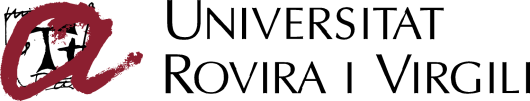 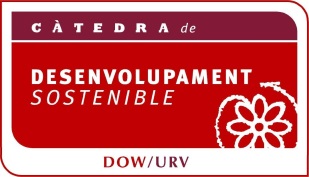 CÁTEDRA DOW/URV DE DESARROLLO SOSTENIBLESOLICITUD DE AYUDA DE MATRÍCULA PARA CURSAR EL MÁSTER ANÁLISIS Y GESTIÓN DEL TERRITORIO: LIDEREZAGO Y PLANIFIACIÓN PARA LA GOVERNANZA TERRITORIAL (CURSO 2016-2017)En _____________________ , _____ de ___________ de 2016(Firma)Director de la Cátedra Dow/URV de Desarrollo SostenibleUniversitat Rovira i VirgiliDATOS PERSONALESDATOS PERSONALESDATOS PERSONALESDATOS PERSONALESDATOS PERSONALESDATOS PERSONALESNombreNombrePrimer apellidoPrimer apellidoSegundo apellidoSegundo apellidoNúm. DNI/PasaporteNúm. DNI/PasaporteDirección postalDirección postalDirección postalDirección postalC.P.Población de residenciaPoblación de residenciaPaísPaísTeléfonoDirección electrónica:Dirección electrónica:Dirección electrónica:Dirección electrónica:Dirección electrónica:Dirección electrónica:EXPONGOQue he sabido de la convocatoria de ayuda de matrículaQue he efectuado la preinscripción en el máster universitario para el que solicito la ayuda.Que no dispongo de otra ayuda de similares características.SOL·LICITOSe me conceda la ayuda de matrícula (50% del importe de los 60 créditos del Máster).Por este motivo, presento la siguiente documentación:       Expediente académico       Currículum vitae       Carta de motivación y expresión de líneas de interés de investigación (TFM)